UNIVERSIDADE DO ESTADO DA BAHIA – UNEB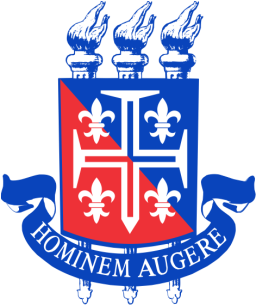 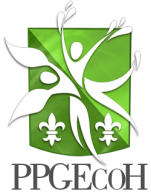 Departamento de Tecnologia e Ciências Sociais – Campus III – Juazeiro - BAPrograma de Pós-Graduação em Ecologia Humana e Gestão SocioambientalRELATÓRIO – ESTÁGIO DOCÊNCIA  ALUNO:      TURMA:      ORIENTADOR:      DISCIPLINA:                                                                                 CÓDIGO:       PROFESSOR REGENTE DA DISCIPLINA:       DEPARTAMENTO A QUAL A DISCIPLINA ESTÁ VINCULADO (A):      PERÍODO:                                                                  CH: 30EMENTA DA DISCIPLINAOBJETIVOCONTEÚDO PROGRAMÁTICOAVALIAÇÃOREFERÊNCIASATIVIDADES DESENVOLVIDAS	PARECER DO PROFESSOR RESPOSÁVEL PELA DISCIPLINA:          CIÊNCIA DO COORDENADOR DO PPGECoH:      CIÊNCIA DO DEPARTAMENTO/COLEGIADO A QUAL A DISCIPLINA ESTÁ VINCULADA:      DATAC. HORÁRIAACUMULADAFREQUÊNCIA ASSINATURA DO PROF. DA DISCIPLINACONTEÚDO MINISTRADOLOCALJuazeiro/BADATAASSINATURA DO REGENTE DA DISCIPLINA:LOCALJuazeiro/BADATAASSINATURA DO ORIENTADOR: